Barlows Primary School 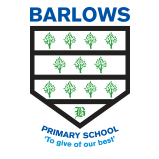 Home Learning Comprehension questions Reading comprehension questionsPlease Mrs Butler-Find and copy two examples of rhyming words within the poem.Who is speaking in the poem? How do you know this?Do you think that Mrs Butler is helpful in the poem? Give one example from the text to explain your answer.Excuses Excuses- Find and copy an example of alliteration within the poem.Is it the same child with lots of excuses or different children speaking? Why do you think this?Year Group:Year 4 Teachers:Miss Mills-BainesMiss LongWeek Commencing:04/05/20Teachers:Miss Mills-BainesMiss Long